Юридическим лицамРегистрацияКак создать учетную запись юридического лицаСоздать учетную запись юридического лица может руководитель или представитель юрлица, с правом действовать от организации без доверенности. У руководителя или представителя должна быть подтвержденная учетная запись физического лица на Госуслугах. Также для регистрации вам понадобится электронная подпись, которую можно получить в одном из удостоверяющих центров.Для регистрации учетной записи юрлица:Заполните данные организации в регистрационной форме.Дождитесь завершения автоматической проверки данных юрлица.Учетная запись организации появится после успешной проверки данных. Создать учетную запись юридического лица можно только на портале Госуслуг. В мобильном приложении функция пока недоступна.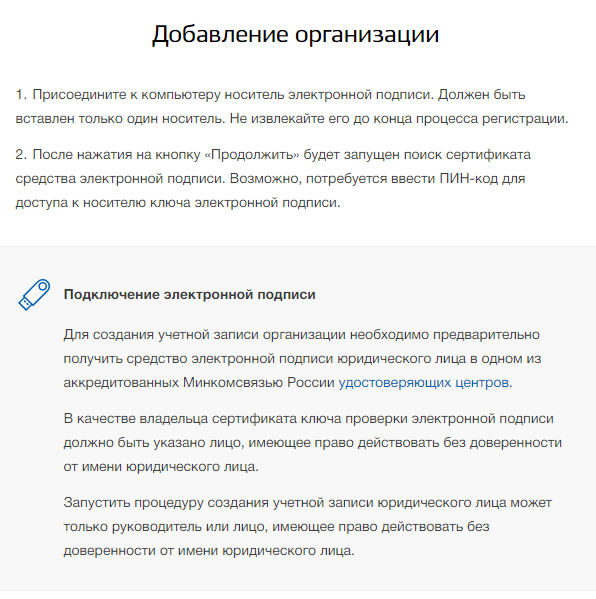 Для чего нужен Личный кабинет юридического лицаЛичный кабинет юридического лица дает возможность просматривать и изменять данные организации, добавлять филиалы, управлять списком сотрудников и предоставлять доступ к различным информационным системам через Единую систему идентификации и аутентификации (ЕСИА).РегистрацияКак создать учетную запись индивидуального предпринимателяИндивидуальный предприниматель регистрирует учетную запись предприятия самостоятельно. При этом у предпринимателя должна быть подтвержденная учетная запись физического лица на Госуслугах.Для регистрации учетной записи предпринимателя:Заполните данные об индивидуальном предпринимателе в регистрационной форме (требуется ОГРНИП).Дождитесь завершения автоматической проверки данных. Учетная запись предпринимателя появится после успешной проверки данных. Создать учетную запись индивидуального предпринимателя можно только на портале Госуслуг. В мобильном приложении функция пока недоступна.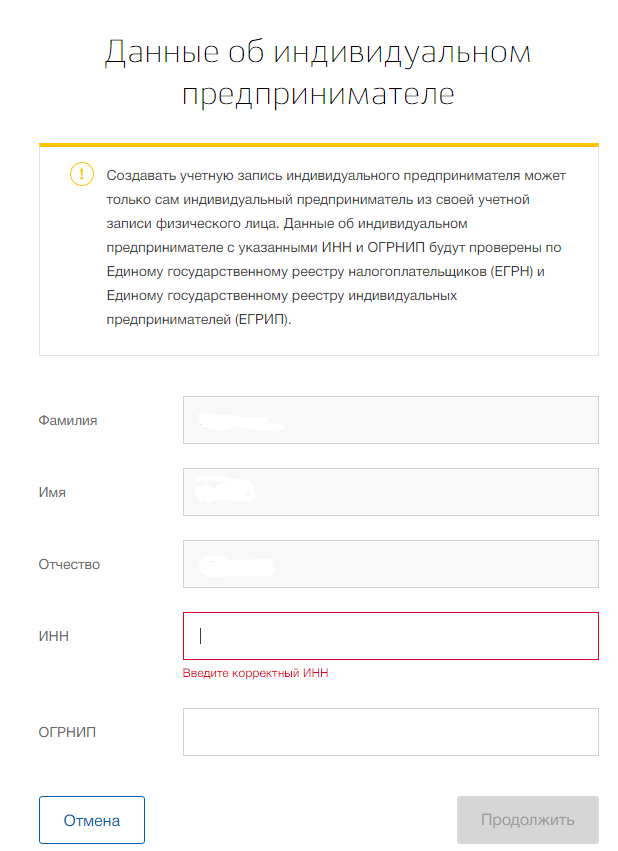 